Заявка на микро-грант «Стратегия ЕСЛУН-2015»ЕСЛУН при поддержке Международной Сети Людей, Употребляющих Наркотики (INPUD) предоставляет небольшую финансовую помощь членам сети, которые работают в организациях, самоорганизациях, инициативных группах или индивидуально для реализации небольших проектов, со-финансирования и прочих инициатив, направленных на достижение миссии сети и решение ее задач. Для того чтобы получить финансовую поддержку необходимо будет не только заполнить форму, но и предоставить рекомендации или подтверждения из СМИ о том, организация, самоорганизация, инициативная группа, или один человек позиционирует себя как ЛУН и собирается работать в направлении достижения благополучия ЛУН. (можно указать, что если ИГ не имеет возможность подтверждения своей позиции в СМИ или у рекомендателей, то она может опубликовать свою позицию в социальной сети (вКонтакте, facebook.com).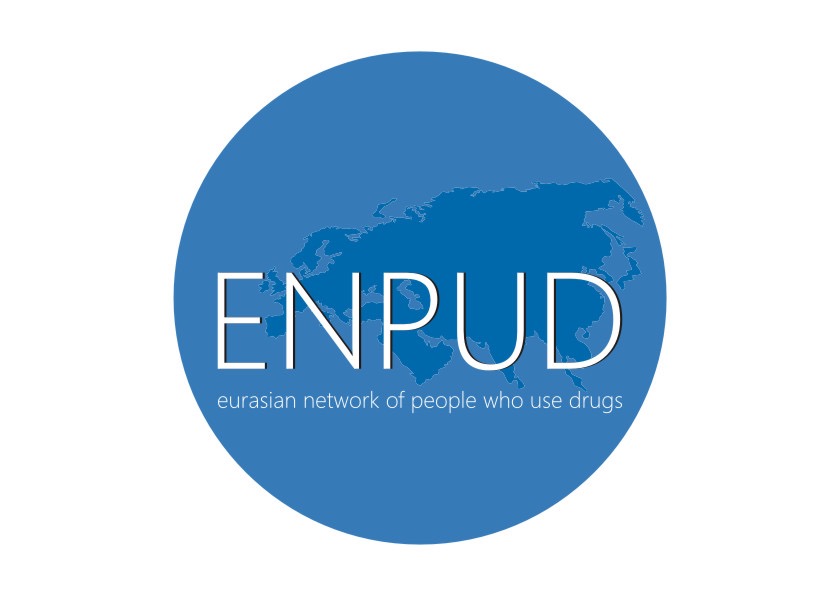 Для того чтобы получить финансовую поддержку от ЕСЛУН необходимо заполнить форму ниже:Запрос на финансовую помощь по микро-проекту/со-финансированию (название микро-проекта, или кратко описание его сути, например, если нет названия) ___________________________________________________________________________________________________________________________________________________________Данные о заявителеНазвание организации, самоорганизации или инициативной группыФИО руководителя проектаМотивационная часть заявкиМотивационная часть заявкиМотивационная часть заявкиМотивационная часть заявкиМотивационная часть заявкиКак ваш проект поможет в реализации стратегического плана  ЕСЛУН и выполнению его задач/какую пользу от реализации вашего проекта получат ЛУН?Выберите одно (или несколько) направление стратегии ЕСЛУН, перечисленных в столбцах справа, которому соответствует ваша заявка. Ниже выбранного направления поставьте галочку, или иную отметку.Внутрен-няя и внешняя стигмаМобилиза-ция партнеровПрава человекаМобилиза-ция сообщества людей, употребля-ющих наркотикиВыберите одно (или несколько) направление стратегии ЕСЛУН, перечисленных в столбцах справа, которому соответствует ваша заявка. Ниже выбранного направления поставьте галочку, или иную отметку.Как вы планируете использовать полученные в ходе реализации проекте знания, умения, информацию и т.п. для улучшения работы ЕСЛУН, достижения благосостояния ЛУН и т.п.…?Описательная часть заявкиОписательная часть заявкиОписательная часть заявкиОписательная часть заявкиОписательная часть заявкиОпишите предполагаемую деятельность на которую вы просите финансирование/со-финансирование (цель, задачи, краткое описание деятельности)Укажите, сколько ЛУН вы планируете привлечь к реализации проекта и на каких условияхВ течение какого времени вы планируете реализовать свой проект и предоставить в КС ЕСЛУН/рассылку ЕСЛУН отчет о проделанной работе? (не менее 1,5 месяцев)В какой стране будет реализован проект. Какие ресурсы (человеческие, технические и пр.) для этого имеются? Если нет, то опишите, появятся ли эти ресурсы по в процессе реализации проекта, почему и какие.Укажите публикации в СМИ, социальной сети, рекомендателя или другое подтверждение позиции об отношении к ЛУН вашей организации, самоорганизации, инициативной группы/Вашу принадлежность к ЛУН.Был у вас опыт реализации подобных проектов? Если да, то укажите каких именно и очень коротко опишите.БюджетИмеется ли у вас возможность получить со-финансирование (дополнительное финансирование из других источников) на реализацию данного проекта? В каком объеме (укажите в процентах или денежном эквиваленте). Укажите источник.75 %50 %25 %другоеИмеется ли у вас возможность получить со-финансирование (дополнительное финансирование из других источников) на реализацию данного проекта? В каком объеме (укажите в процентах или денежном эквиваленте). Укажите источник.Человеческие ресурсы (при описании просьба указывать принадлежность оплачиваемых сотрудников к ЛУН)Программная деятельностьИтого:300 euro300 euro300 euro300 euro